5. 3 2024			Učivo 1.C	
9 – 10 hod. návštěva dětí z MŠ (společné učení)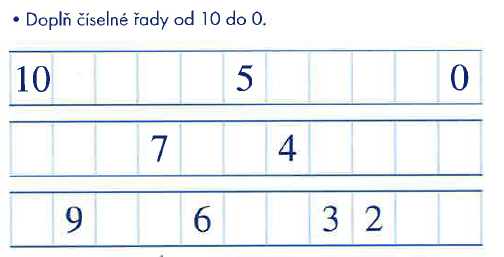 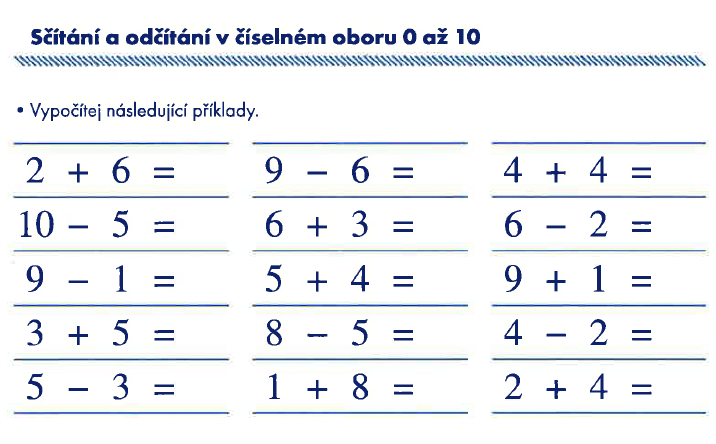 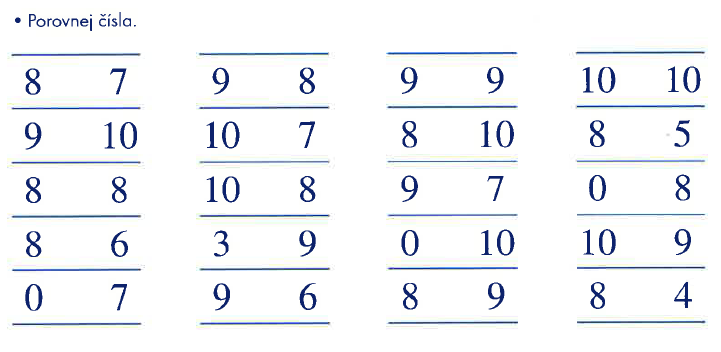 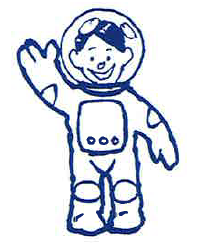 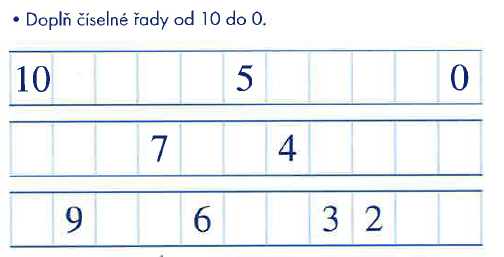 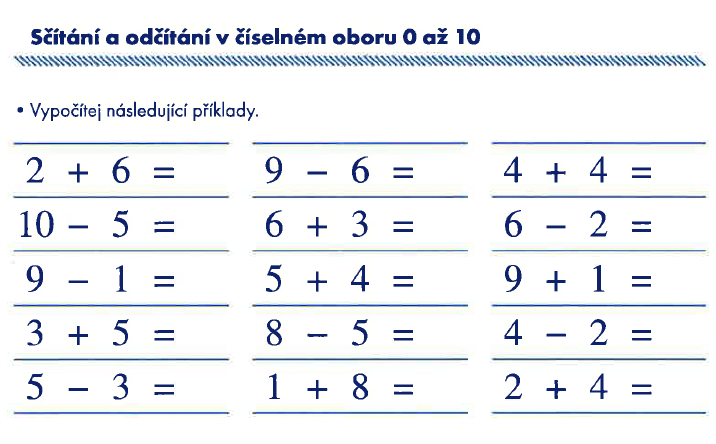 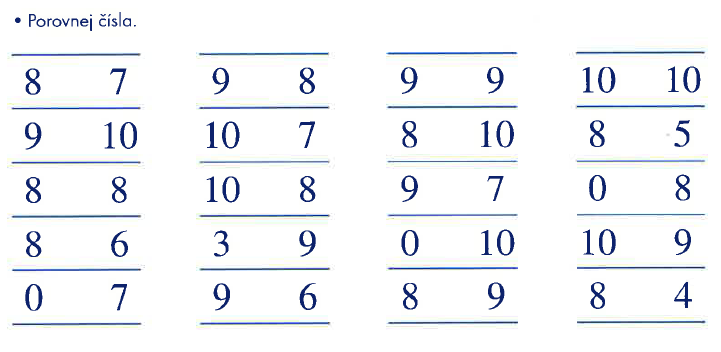 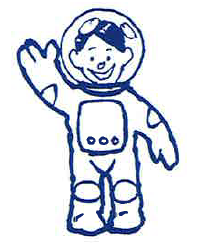 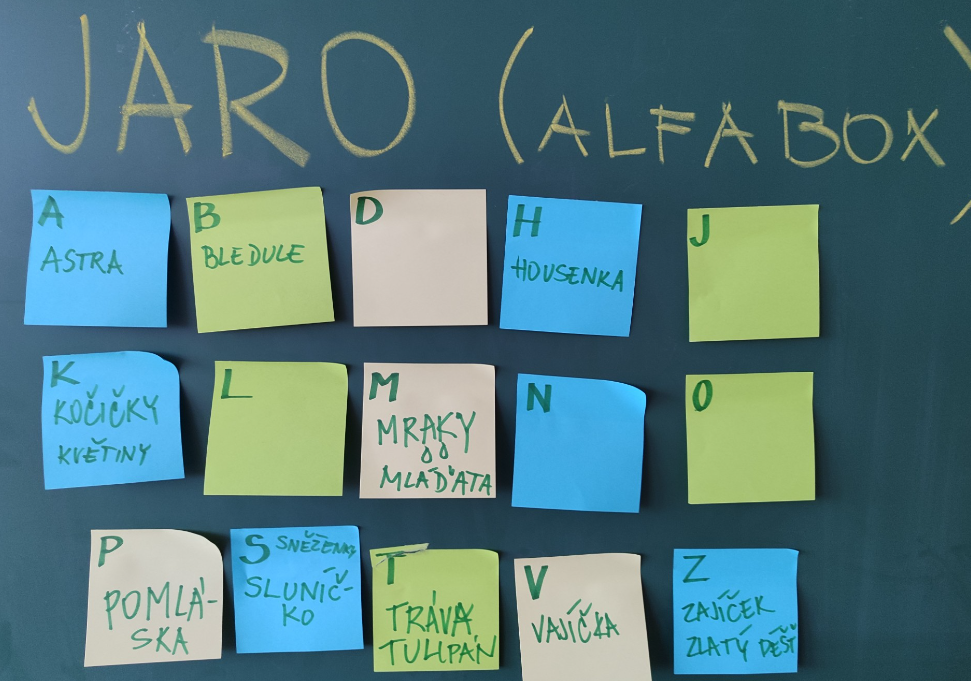 DenPředmětUčivo (pracovní sešit)DÚÚTMPS 70/2 a 4PS 71/2 – vysvětlili jsme si, jak cvičení řešit a pár příkladů zkusiliSešit M – KOPIE sčítání, odčítání a porovnávání čísel do 10PS 71/2ČJSL 12 – písmeno BPísanka 49                                                                       Pravidelné čteníPRVJARO – aktivita Alfabox
děti ve skupinách vymýšlí slova patřící k jaru na zadaná písmena,
skupina pak musí vysvětlit a vhodně argumentovat, proč k jaru patří
(v příloze je náš alfabox)PS 47 – příroda na jařePovídání o zahradních pracích, s čím děti už pomáhaly a jaké znají zahradní nářadí: PS 48/domeček